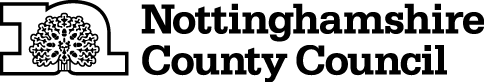 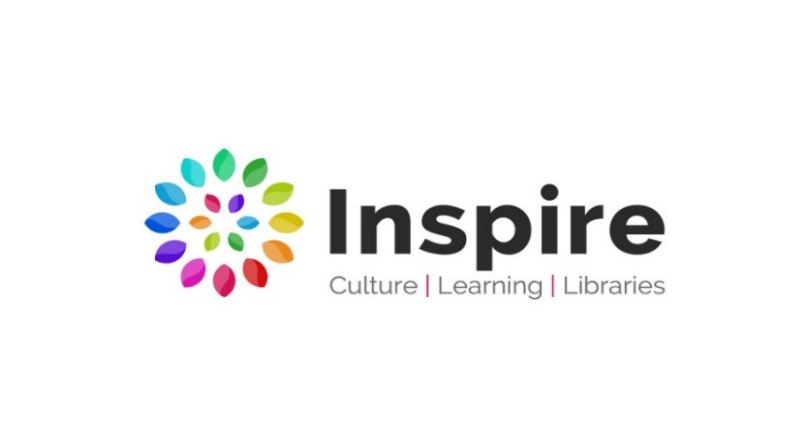 Community Learning and Skills ServiceEnrolment Form and Learning Agreement–CLaSS 05aThank you for choosing to enrol on a Community Learning and Skills Service course.This form helps us to know about our learners.Symbols and what they mean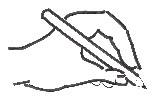 When you see this symbol we are asking you (or your supporter) to write an answer.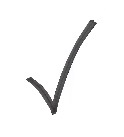 When you see this symbol we are asking you to tick the answer that you agree with.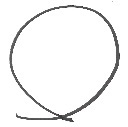 When you see this symbol we are asking you to put a circle around the answer you have chosen.You can ask someone to help you fill in this form if you want to.(1)	About YouMr. 		Mrs. 		Miss		 Ms	First name 	_________________________________________________Last name__________________________________________________Home address	________________________________________________________________________________________________________	Home postcode	_____________________________________________Contact telephone number	____________________________________Email_______________________________________________________Date of birth_________________________________________________	Are you a man or a woman?		Man			Woman	Have you lived in this country for the last 3 years? 		Yes		No  	What is your nationality? For example British, German____________________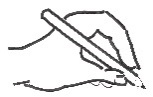 	What is your National Insurance Number? __________________________(2)	About your ethnic group Please tick one statement which best describes you:(3) 	About your health and other support needsPlease tell us about any learning support needs you have.Your tutor will talk to you about how we can help you.Do you think you have any disabilities, learning difficulties or medical conditions?Yes			NoIf yes, please tick all of the sentences that have been used to describe your disability or medical condition:-Do you think you have any special needs or health problems that might affect how you do the course?Yes			No(4) 	About your personal circumstancesThis box only needs to be completed if fees are charged for this course.Please tick all of the statements that apply to you:(5)	Do you have a job you are paid to do?No-but I’m looking for work		    No- I’m NOT looking for work	If you are not in paid employment, how long has this been for?
Less than 6 months		6-11 months		   12-23 months24-35 months			36 months or moreYes			How many hours per week do you work?				    			Under 16		16-19			20+				How long have you been working?				Up to 3 months			4-6 months				7-12 months			More than 12 months(6)	Level of learning Do you have any qualifications already?Have you done any training courses in the last 3 years?Yes			No 		Can’t remember Can we contact you?Can the Skills Funding Agency contact you from time to time about
	courses or learning opportunities?Yes			NoCan the Skills Funding Agency contact you from time to time about
	what you think about the training and education you have had?Yes			NoPhotographsPeople (including your tutor, support worker and CLaSS staff) might take photographs during this course. These photographs could be used to show other people what you have learnt on this course. They may be used in your course folder, in displays, leaflets, posters, and/or on the internet.  Are you happy to have your photograph taken?Yes			NoSigning this formI believe that the course I have joined is suitable for me and that I may choose to join other courses in the future if I want to. I know that I can talk with my tutor about my course(s) or about any extra support I need or changes in my circumstances. Signature of
learner		_______________________		Date	_____________Signature of
	provider		_______________________		Date	_____________For the provider to completeEvidence of learner’s identity seen by provider: (please tick relevant box)Privacy Notice 2016-17The following statement has been made by the Skills Funding Agency who are responsible for the money spent on courses. They will use information you have given to manage their money and to work with their partners to know more about the learners in England. They will not share any information you have given to people who want to advertise or sell things.How We Use Your Personal InformationThe personal information you provide is passed to the Skills Funding Agency, and the Departmentfor Business, Innovation and Skills. Where necessary it is also shared with the Department forEducation, including the Education Funding Agency. The information is used for the exercise offunctions of these government departments and to meet statutory responsibilities, including underthe Apprenticeships, Skills, Children and Learning Act 2009, and to create and maintain a uniquelearner number (ULN) and a personal learning record (PLR). The information you provide maybe shared with other organisations for education, training, employment and well-being relatedpurposes, including for research.You may be contacted after you have completed your programme of learning to establish whetheryou have entered employment or gone onto further training or education.You may be contacted by the English European Social Fund (ESF) Managing Authority, or itsagents, to carry out research and evaluation to inform the effectiveness of the programme.Further information about use of and access to your personal data, and details oforganisations with whom we regularly share data are available at:https://www.gov.uk/government/publications/sfa-privacy-notice	SFEMProvider No (UPIN) 107952UK Provider Reference No (UKPRN) 10004801Provider:Course Title:Tutor:Course Venue:Start Date:Day:Time:WhiteWhiteMixed/multiple ethnic groupMixed/multiple ethnic groupEnglish, Welsh, Scottish, Northern Irish, BritishWhite and Black CaribbeanIrishWhite and Black AfricanGypsy or Irish TravellerWhite and AsianAny other White backgroundAny other Mixed, multiple ethnic backgroundAsian/Asian BritishAsian/Asian BritishBlack/African/Caribbean/Black BritishBlack/African/Caribbean/Black BritishIndianAfricanPakistaniCaribbeanBangladeshiAny other Black, African,  backgroundChineseOther ethnic groupAny other Asian backgroundArabAny other ethnic groupBlind or partially sightedAsperger’s syndromeDeaf or partially deafTemporary disability after illness or accidentDisability that affects mobility – getting around and aboutSpeech, language and communication needsProfound complex disabilityOther specific learning difficulty (e.g. dyspraxia)Social and emotional difficultiesOther specific learning difficulty (e.g. dyspraxia)Mental health difficultyOther medical condition (for example epilepsy, asthma, diabetes)Moderate learning difficultyOther learning difficultySevere learning difficultyOther physical disabilityDyslexiaOther disabilityDyscalculiaPrefer not to sayAutism spectrum disorderNot providedI get Jobseeker’s AllowanceI get Housing Benefit or Council Tax BenefitI get Income SupportI get Employment and Support AllowanceI get Working Tax CreditI get Incapacity BenefitI get Pension CreditI don’t earn any money and am living with and looked after by someone who gets one of the benefits listed aboveI get Universal Credit0No QualificationsPWord Power. Number Power. Pre-Entry or Entry Level Qualifications. Non-Accredited Qualifications. 1Less than 5 GCSE or
O levels at grades A – C or NVQ level 125 or more GCSE or O levels  at grades A – C or
NVQ level 232 or more A levels or
NVQ level 34A first degree or teaching qualification or
HND5 or aboveHigher degree or
NVQ level 5 or above00None provided03Driving licence06Certificate of entitlement to funding01Relationship with school04ID card07Bank/credit/debit card02Passport05National Insurance Card999Other (please specify)----------------------